Date de la formation : 	Thématique de la formation : 	Prénom Nom : 	Entreprise : 	RéclamationSuite à l’une de nos formations, vous avez une réclamation à faire ?Détaillez-là ici :Laurent LEROUX - formation@ac-and-o.com - 06 73 73 37 12Fiche de réclamation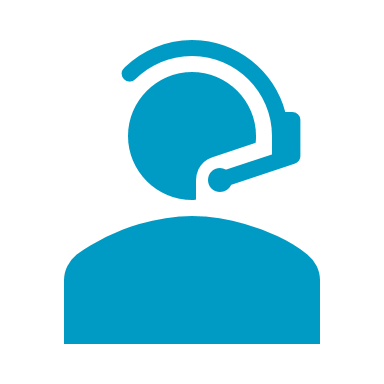 Envoyez-nous votre réclamation à :